JUMICAR – ''PROGRAM PROMETNE KULTURE ZA NAJMLAĐE''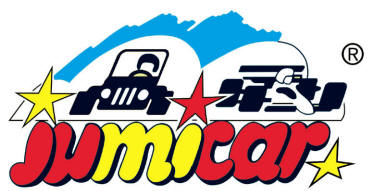 Jumicar program preventivnog odgoja djece u cestovnom prometu je jedinstven koncept  edukacije, gdje djeca na zabavan i edukativan način uče o sigurnosti u cestovnom prometu.Program Jumicar je u skladu s međunarodnim licencama i provodi se u svim većim europskim zemljama u kojima je izuzetno uspješan i široko podržan.JUMICAR PROGRAM PREVENTIVNOG ODGOJA DJECE U CESTOVNOM  PROMETU PODRŽAVA:MINISTARSTVO UNUTARNJIH POSLOVA RH NACIONALNI PROGRAM SIGURNOSTI U CESTOVNOM PROMETUMINISTARSTVO ZNANOSTI, OBRAZOVANJA I SPORTA RHAGENCIJA ZA ODGOJ I OBRAZOVANJEGRADSKI URED ZA OBRAZOVANJE , KULTURU I SPORT GRADA ZAGREBAUPRAVNI ODJEL ZA PROSVJETU, KULTURU, ŠPORT I TEHNIČKU KULTURU, ZAGREBAČKE ŽUPANIJEHRVATSKI CRVENI KRIŽ HRVATSKA VATROGASNA ZAJEDNICAProgram je osmišljen u dva dijela: prvi dio je teorijski(multimedijsko i interaktivno predavanje), gdje djeca uče o pravilima prometa kao pješaci, biciklisti, uz pomoć rekvizita; drugi dio, njima mnogo zanimljiviji,  pruža im mogućnost da stečeno teorijsko znanje primjene i u praksi te da osjete kako je biti u ulozi vozača, kako je važno poštivati prometne znakove, kako je teško zaustaviti automobil na vrijeme, koliko je važan sigurnosni pojas.U izvedbi edukacije koordinirano sudjeluju timovi Jumicara, prometne policije, DVD-a i Crvenog križa.Djeca  s oduševljenjem sjedaju  za volan malih automobila te na taj način mogu  uvidjeti kako funkcionira pravi cestovni promet.Isprobati  gas, kočnice, upoznati semafore, značenje prometnih znakova, kako se treba oprezno ponašati u prometu i ocijeniti razne prometne situacije iz vidokruga jednog vozača-neprocjenjiv je osjećaj za male vozače.Cilj Jumicar-a nije da od djece napravi dobre vozače već pažljivije i sigurnije pješake.Jumicar program se provodi uz pomoć generalnog pokrovitelja Nacionalni program sigurnosti u cestovnome prometu, te je za roditelje i djecu besplatan.Više o samom programu pogledajte na web stranici  www.jumicar.net  ili  pogledajte na fb/Jumicar HR.